Jongens  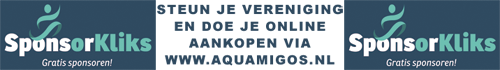 MeisjesNaam LeeftijdTijd1Jonathan van Schijndel121,00,502Anouar Ikan101,01,483Ruben Arens91,06,374Noël Verhoeven101,10,625Bjorn Teijgeler71,11,346Lukas vd Wiel71,13,137Amin Ikan111,13,608Mohammad Almalla Rachid101,19,849Ayman Ikan61,29,6910Kevan Knulst101,32,3711Milan Vogels61,42,5012Fatih Vurel71,45,5613Mehmetarda Celik91,49,5314Bram Sterrenberg62,07,0515Milan (vd Wiel)416Mehmet Celik617Diovany Oerlemans718Gino van der Loo819Milan van Nooij820Laurence Bok11Naam LeeftijdTijd1Lieke Musters90,57,902jessie kuiper70,59,313Bente van Dijk111,02,004Lieke van Beurden101,22,475Janne Vorstenbosch101,22,856Iris Vogels81,23,507Eva-Maria Arens71,28,598Sharon Smetsers91,31,199Kim van Beurden71,34,2510Tuana Celik81,50,5911Eef Vorstenbosch71,52,2912Fleur Hoogendoorn61,54,7913Aylin Vurel62,04,6414Rachelle Smetsers72,08,9315Fayén Sonneveld62,17,6216Selin Kucukdanaci92,20,5917Irem Celik1118Afra Celik12